SILVERSTAR SUNSTOP Blau 30 T -2 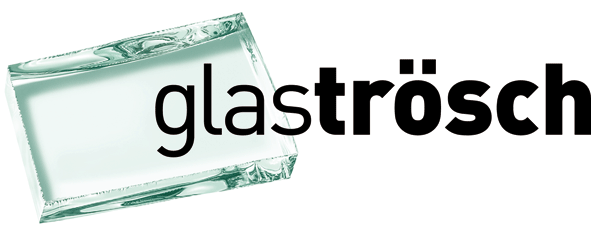 SILVERSTAR SUNSTOP Blau 30 T3-fach Sonnenschutz IsolierglasSILVERSTAR SUNSTOP Blau 30 T3-fach Sonnenschutz-Isolierglas mit einer Sonnenschutzbeschichtung SILVERSTAR SUNSTOP Blau 30 T und Wärmedämmbeschichtungen SILVERSTAR EN2plus, mit wärmedämmendem Randverbundsystem ACSplus. Zum Einbau in einen 4-seitigen Rahmen. Das beschichtete Isolierglas SILVERSTAR SUNSTOP bietet einen hocheffizienten Schutz vor Überhitzung des Innenraumes, insbesondere im Sommer und hilft die Klimatisierungskosten zu reduzieren. Es findet vorwiegend Anwendung in Gebieten mit starker Sonneneinstrahlung.Der Scheibenzwischenraum ist gefüllt mit dem Edelgas Argon.3-fach Sonnenschutz-Isolierglas mit einer Sonnenschutzbeschichtung SILVERSTAR SUNSTOP Blau 30 T und Wärmedämmbeschichtungen SILVERSTAR EN2plus, mit wärmedämmendem Randverbundsystem ACSplus. Zum Einbau in einen 4-seitigen Rahmen. Das beschichtete Isolierglas SILVERSTAR SUNSTOP bietet einen hocheffizienten Schutz vor Überhitzung des Innenraumes, insbesondere im Sommer und hilft die Klimatisierungskosten zu reduzieren. Es findet vorwiegend Anwendung in Gebieten mit starker Sonneneinstrahlung.Der Scheibenzwischenraum ist gefüllt mit dem Edelgas Argon.Abmessungen:Breite:Höhe:Aufbau (exemplarisch):Glas aussen:SZR 1:Glas mittig:SZR 2:Glas innen:Glasdicken nach statischen ErfordernissenElementdicke:Randverbund:Technische Werte:Wärmedurchgangskoeffizient Ug EN 673:Lichttransmissionsgrad LT:Gesamtenergiedurchlassgrad g:Lichtreflexionsgrad aussen:Bew. Schalldämmmass Rw:06 mm ESG SILVERSTAR SUNSTOP Blau 30 T (Pos. 2)14 mm Ar06 mm Floatglas mit SILVERSTAR EN2plus (Pos. 3)14 mm Ar06 mm Floatglas mit SILVERSTAR EN2plus (Pos. 5)46 mmACSplus0,6 W/m2K24 %19 %28 %35 dBOptionale Anforderungen:Erhöhte Windlast nach Vorgabe:       kN/m2Weitere spezielle statische Anforderungen nach VorgabeNur 2-seitig im RahmenNur 3-seitig im RahmenAusführung in EUROWHITE (extraweisses Glas)Erhöht temperaturwechselbeständig SWISSDUREX (ESG H, SWISSDUREX TVG)Splitterbindend (SWISSLAMEX VSG)Verletzungshemmend (SWISSDUREX ESG H, SWISSLAMEX VSG)AbsturzsicherEinbruchhemmendDurchschusshemmendMit AlarmglasErhöhte Schalldämmung nach Vorgabe:       dBOptionale Anforderungen:Erhöhte Windlast nach Vorgabe:       kN/m2Weitere spezielle statische Anforderungen nach VorgabeNur 2-seitig im RahmenNur 3-seitig im RahmenAusführung in EUROWHITE (extraweisses Glas)Erhöht temperaturwechselbeständig SWISSDUREX (ESG H, SWISSDUREX TVG)Splitterbindend (SWISSLAMEX VSG)Verletzungshemmend (SWISSDUREX ESG H, SWISSLAMEX VSG)AbsturzsicherEinbruchhemmendDurchschusshemmendMit AlarmglasErhöhte Schalldämmung nach Vorgabe:       dB